ҠАРАР                                                                                                  РЕШЕНИЕ18 февраль 2021 йыл                         № 158                        18 февраля 2021 года           О внесении изменений в решение №143 от 25.12.2020г. «О бюджете сельского поселения Большешадинский сельсовет муниципального района Мишкинский район Республики Башкортостан на 2021 год и на плановый период 2022 и 2023 годов».    Совет  сельского поселения Большешадинский сельсовет муниципального района  Мишкинский район Республики Башкортостан  четвертого созыва РЕШИЛ:Внести изменения в приложение №2 решения Совета сельского поселения Большешадинский сельсовет муниципального района Мишкинский район Республики Башкортостан №143 от 25.12.2020г.      Глава сельского поселения:                                              Р.К.Аллаяров.          Приложение № 2к решению Совета сельского поселения  Большешадинский сельсовет муниципального района Мишкинский район Республики Башкортостан № 143   от 25 декабря 2020 г. «О бюджете сельского поселения Большешадинский сельсовет  муниципального района Мишкинский район Республики Башкортостан на 2021 год и на плановый период 2022 и 2023 годов»Перечень главных администраторовисточников финансирования дефицита бюджета сельского поселения Большешадинский сельсовет  муниципального района Мишкинский район Республики Башкортостан на 2021 год и на плановый период 2022 и 2023 годовБАШҠОРТОСТАН  РЕСПУБЛИҠАҺЫМИШКӘ РАЙОНЫМУНИЦИПАЛЬ РАЙОНЫНЫҢОЛО ШАҘЫ АУЫЛ СОВЕТЫ
АУЫЛ БИЛӘМӘҺЕ СОВЕТЫ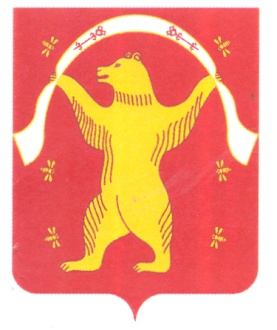 СОВЕТ СЕЛЬСКОГО ПОСЕЛЕНИЯ БОЛЬШЕШАДИНСКИЙ СЕЛЬСОВЕТ МУНИЦИПАЛЬНОГО РАЙОНА МИШКИНСКИЙ РАЙОНРЕСПУБЛИКА БАШКОРТОСТАНКод бюджетной классификации Российской Федерации  Код бюджетной классификации Российской Федерации  Наименование главного администратора источников финансирования дефицита бюджета сельского поселения Большешадинский сельсовет муниципального района Мишкинский  район Республики Башкортостанглавного администратораИсточников финансирования дефицита бюджета сельского поселения Большешадинский сельсовет  муниципального района Мишкинский  район Республики БашкортостанНаименование главного администратора источников финансирования дефицита бюджета сельского поселения Большешадинский сельсовет муниципального района Мишкинский  район Республики Башкортостан123Бюджет сельского поселения Большешадинский сельсовет  муниципального района Мишкинский район Республики БашкортостанБюджет сельского поселения Большешадинский сельсовет  муниципального района Мишкинский район Республики Башкортостан79101 05 02 01 10 0000 510Увеличение прочих остатков денежных средств бюджетов сельских поселений 79101 05 02 01 10 0000 610Уменьшение прочих остатков денежных средств бюджетов сельских поселений